SUPPLEMENTARY MATERIALS – ДОПОЛНИТЕЛЬНЫЕ МАТЕРИАЛЫField verification of erosion models based on studies of a small catchment in the Vorobzha river basin (Kursk region, Russia)Полевая верификация эрозионных моделей на основе исследований малого водосбора в бассейне р. Воробжи (Курская область)V. N. Golosov, A. P. Zhidkin, A. I. Petel’ko, M. S. Osipova, N. N. Ivanova, M. M. IvanovВ. Н. Голосов, А. П. Жидкин, А. И. Петелько, М. С. Осипова, Н. Н. Иванова, М. М. ИвановaEurasian Soil Science.Почвоведение.  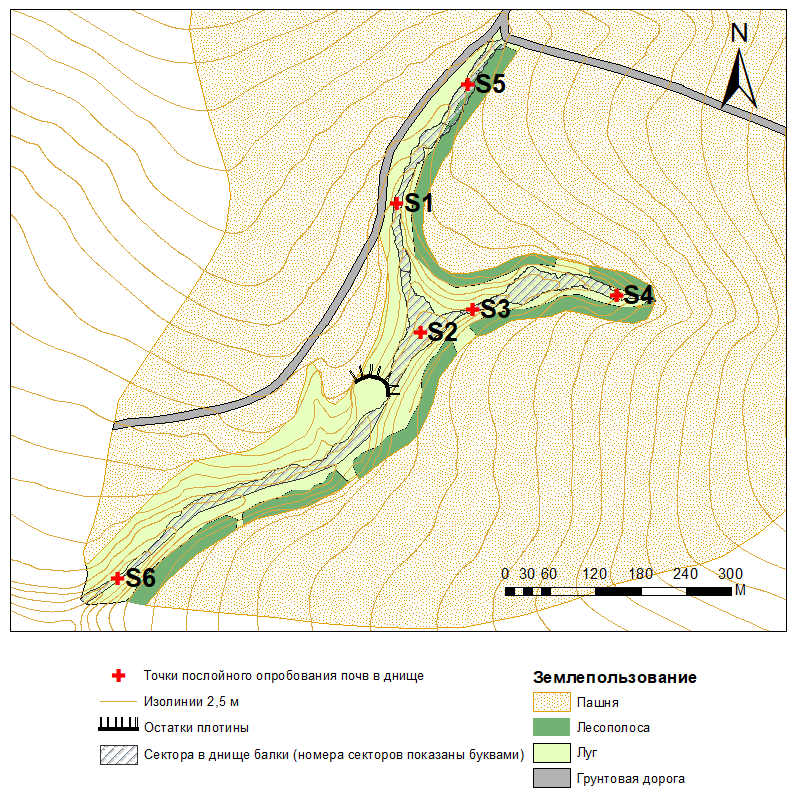 Fig. S1. Map-scheme of the location of the points of layer-by-layer soil sampling  in the dry valley bottom.Рис. S1. Карта-схема расположения точек послойного опробования почв в днище балкиFig. S2. Diagrams of vertical distribution of 137Cs reservesРис. S2. Эпюры вертикального распределения запасов 137Cs